Welcome to Troop 3!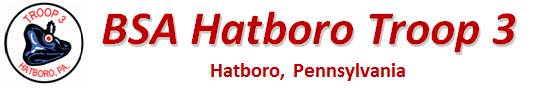 “Do you have contact information?”Contact List for Key Staff PositionsNamePositionPhoneEmailDaniel MarksTroop Committee Chair215-672-7096734-684-6688dmmarks1@gmail.comBob WaeltzScoutmaster215-956-9462215-206-0276bwaeltz@verizon.netKeith GrimesLead ASM215-441-9231215-833-9655keith.grimes@navy.milgrimer360@gmail.comBrian DutillTroop Treasurer215-328-9324267-280-2509bdutill@verizon.netJared Snyder1st Year Coordinator610-406-3454snyder.jared@gmail.comMike BalotAdvancement Coord215-674-4213215-913-9631skateremt@gmail.comMatt AtrasHealth and Safety Coordinator215-659-4005215-760-0864matras@comcast.netScott LarssonChief Medical Officer215-793-3950215-768-6364scottlarsson@gmail.comDawn BatmanNew Parent Coordinator215-957-5414267-615-1596dawnie826@yahoo.comEvelyn CaetanoTrading Post Manager215-803-2885caetano30@msn.com